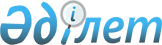 О ратификации Соглашения между Правительством Республики Казахстан и Правительством Российской Федерации о передаче образовательных организаций города БайконурЗакон Республики Казахстан от 15 июля 2015 года № 329-V ЗРК      Ратифицировать Соглашение между Правительством Республики Казахстан и Правительством Российской Федерации о передаче образовательных организаций города Байконур, совершенное в Москве 23 декабря 2014 года.      Президент

      Республики Казахстан                       Н. НАЗАРБАЕВ 

СОГЛАШЕНИЕ

между Правительством Республики Казахстан и Правительством

Российской Федерации о передаче образовательных организаций

города Байконур      Правительство Республики Казахстан и Правительство Российской Федерации, именуемые в дальнейшем Сторонами,

      руководствуясь Договором аренды комплекса «Байконур» между Правительством Республики Казахстан и Правительством Российской Федерации от 10 декабря 1994 года (далее - Договор аренды),

      и Соглашением между Республикой Казахстан и Российской Федерацией о статусе города Байконур, порядке формирования и статусе его органов исполнительной власти от 23 декабря 1995 года,

      признавая территорию города Байконур - административно-территориальной единицей Республики Казахстан и необходимость взаимодействия в обеспечении конституционных прав граждан государств Сторон независимо от языка обучения на право выбора учебных планов, программ и учебников, рекомендуемых как в Республике Казахстан, так и в Российской Федерации,

      стремясь к созданию благоприятных условий для детей и функционирования образовательных организаций города Байконур, перечень которых изложен в приложении к настоящему Соглашению,

      согласились о нижеследующем: 

Статья 1      Российская Сторона передает образовательные организации города Байконур (далее - образовательные организации), находящиеся под юрисдикцией Российской Федерации, а Казахстанская Сторона принимает под юрисдикцию Республики Казахстан образовательные организации, перечень которых изложен в приложении к настоящему Соглашению, являющимся его неотъемлемой частью. 

Статья 2      Прием-передача образовательных организаций осуществляется в соответствии с их технической и эксплуатационной документацией по их фактическому состоянию и включает в себя передачу Российской Стороной Казахстанской Стороне в собственность имущество образовательных организаций, приобретенного за счет средств Российской Федерации, зарегистрированного в Управлений по имущественным и земельным отношениям Российской Федерации города Байконур и находящегося в оперативном управлении образовательных организаций. 

Статья 3      Для осуществления приема-передачи Стороны создают совместную комиссию из своих представителей и представителей уполномоченных органов. Стороны назначают сопредседателей совместной комиссии, определяют ее состав и порядок работы.

      По результатам приема-передачи образовательных организаций

совместная комиссия составляет акты приема-передачи, предусматривающие, в том числе, вывод образовательных организаций из под Договора аренды.

      Акты приема-передачи подписываются всеми членами совместной комиссии для передачи на утверждение Казахстанско-Российской межправительственной комиссии по комплексу «Байконур». 

Статья 4      Финансирование образовательных организаций, включая оплату коммунальных услуг, будет осуществляться путем перечисления бюджету Кызылординской области трансфертов из республиканского бюджета в порядке, установленном Правительством Республики Казахстан. 

Статья 5      Городские общественные мероприятия, связанные с организацией познавательной активности и реализацией дополнительных образовательных программ для обучающихся будут в дальнейшем решаться совместно с участием всех образовательных организаций города Байконур независимо от их юрисдикции.

      Глава администрации города Байконур обеспечивает координацию взаимодействия образовательных организаций при проведении городских общественных мероприятий. 

Статья 6      Споры и разногласия, возникающие при толковании и/или реализации положений настоящего Соглашения, Стороны решают путем консультаций и переговоров. 

Статья 7      Стороны могут вносить изменения и дополнения в настоящее Соглашение путем отдельных протоколов. 

Статья 8      Настоящее Соглашение начинает временно применяться по истечении 30 дней с даты подписания и вступает в силу с даты получения последнего письменного уведомления о выполнении Сторонами внутригосударственных процедур, необходимых для вступления в силу настоящего Соглашения.

      Прекращение действия настоящего Соглашения не повлияет на действие или длительность мероприятий, реализуемых в рамках настоящего Соглашения, до их завершения, если Стороны не примут иного решения.

      Совершено в городе Москве «23» декабря 2014 года в двух экземплярах, каждый на казахском и русском языках, причем все тексты имеют одинаковую силу.

      В случае возникновения разногласий при толковании положений настоящего Соглашения Стороны будут обращаться к тексту на русском языке.

Приложение                

к Соглашению между           

Правительством Республики Казахстан 

и Правительством Российской Федерации

о передаче образовательных организаций

города Байконур            

                                Перечень

              образовательных организаций города Байконур
					© 2012. РГП на ПХВ «Институт законодательства и правовой информации Республики Казахстан» Министерства юстиции Республики Казахстан
				За Правительство

Республики КазахстанЗа Правительство

Российской Федерации№

п/пНаименование образовательных организацийАдрес1231.Государственное бюджетное образовательное учреждение средняя общеобразовательная школа № 2 имени К.Э. Циолковского468320

г. Байконур,

ул. Шубникова, 112.Государственное бюджетное образовательное учреждение средняя общеобразовательная школа № 5 имени Абая Кунанбаева468320

г. Байконур,

ул. Горького, 233.Государственное бюджетное образовательное учреждение средняя общеобразовательная школа № 6 имени Мухтара Ауэзова468320

г. Байконур,

ул. Мира, 64.Государственное бюджетное образовательное учреждение средняя общеобразовательная школа № 8 имени Ю.А. Гагарина468320

г. Байконур,

5 микрорайон, 11а5.Государственное бюджетное образовательное учреждение начальная общеобразовательная школа № 11468320

г. Байконур,

7 микрорайон, 27а6.Государственное бюджетное образовательное учреждение средняя общеобразовательная школа № 14 имени Токмухамедова К.Х.468320

г. Байконур,

6а микрорайон, 197.Государственное бюджетное дошкольное образовательное учреждение детский сад комбинированного вида № 30 «Байтерек»468320

г. Байконур,

6а микрорайон, 19а